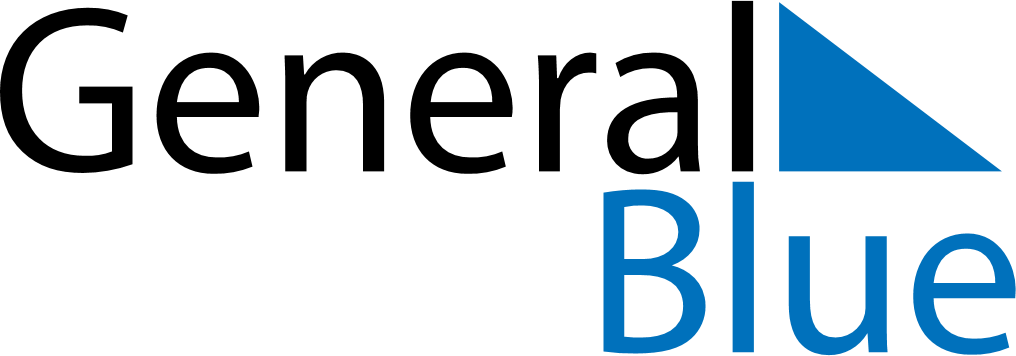 May 2018May 2018May 2018ZambiaZambiaMondayTuesdayWednesdayThursdayFridaySaturdaySunday123456Labour Day789101112131415161718192021222324252627African Freedom Day28293031